Publicado en Bilbao el 23/03/2018 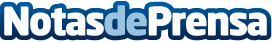 Icolandia amplía su servicio de mantenimiento de parques infantiles de interiorAbre nuevas rutas para llegar a Cataluña, Madrid, Cantabria y Castilla León
Datos de contacto:SpbNota de prensa publicada en: https://www.notasdeprensa.es/icolandia-amplia-su-servicio-de-mantenimiento Categorias: Bricolaje Madrid Cataluña País Vasco Castilla y León Cantabria Entretenimiento Recursos humanos http://www.notasdeprensa.es